 Smlouva o poskytování služeb v oblasti přenosu dat číslo: Smluvní stranyPoskytovatel služby (dále jen Poskytovatel)Pro-Net, Bc. Monika Lustigová, Vrchlického 232, 56601 Vysoké Mýto, IČO: 75314738Telefon: +420 733 366 537, Email: pucholt@pro-net.czBankovní spojení: Česká Spořitelna, Číslo účtu: 2116463073/0800Živnostenský list byl vydán - Úřad městské části Praha 7, odbor živnostenský, č.j.:OŽV/3382/2009/ZIM/3Uživatel službyRegistrační údaje a předmět smlouvyInzerovaná rychlost přípojky (rychlost v Mb/s)Downoad 35 Mb/sUpload 15 Mb/sNázev tarifního programuMaximální/inzerovaná rychlost stahování (download):  35 Mb/s Maximální/inzerovaná rychlost odesílání (upload): 	15 Mb/sBěžně dostupná rychlost stahování (download): 	21 Mb/s	Běžně dostupná rychlost odesílání (upload): 		10 Mb/SMinimální rychlost stahování (download):		10,5 Mb/s Minimální rychlost odesílání (upload):			4,5 Mb/s	Rychlost může být ovlivněna aktuálním vytížením sítě, koncovým zařízením nebo WiFi připojením prostřednictvím bezdrátového routeru, nebo souběžným využíváním jiné služby elektronických komunikací, popřípadě obsah cílového požadavku uživatele. Rychlost je sdílena s ostatními účastníky sítě s agregací 1:20. Pro zjišťování výkonu služby je rozhodné měření mezi koncovým telekomunikačním zařízením a přístupovým bodem k síti internet, a to na transportní vrstvě TCP/IP modelu. Měření kvality služby (rychlost připojení) probíhá na L4 vrstvě. Za velkou trvající odchylku od běžně dostupné rychlosti stahování (download) nebo odesílání (upload) dat se považuje taková odchylka, která vytváří souvislý pokles výkonu služby přístupu k internetu, tj. pokles skutečně dosahované rychlosti odpovídající měřením stanovené TCP propustnosti pod definovanou hodnotu běžně dostupné rychlosti v intervalu delším než 70 minut. Za velkou opakující se odchylku od běžně dostupné rychlosti stahování a vkládání dat se považuje taková odchylka, při které dojde alespoň ke třem poklesům skutečně dosahované rychlosti odpovídající měřením stanovené TCP propustnosti pod definovanou hodnotu běžně dostupné rychlosti v intervalu delším nebo rovno 3,5 minutám v časovém úseku 90 minut. Pro zjišťování výkonu služby je rozhodné měření mezi koncovým telekomunikačním zařízením a přístupovým bodem k síti internet, a to na transportní vrstvě TCP/IP modelu. Měření kvality služby (rychlost připojení) probíhá na L4 vrstvě. V případě velkých odchylek od běžně dostupné rychlosti stahování nebo vkládání dat, má účastník právo službu reklamovat	Poskytovatel může pozastavit přístup ke službě uživatelům, jejichž chování indikuje využívání technických prostředků k obcházení podmínek užívání služby, ukazuje na sdílení připojení s třetími osobami nebo jejichž počítač je zavirován a napadá síť. Proto každý počítač připojený k síti musí být chráněn antivirovým programem.	Poskytovatel odpovídá za funkčnost připojení až po poslední prvek, jenž má ve své správě. Což bývá přijímač umístěný obvykle na střeše a z něj vyvedený konec UTP kabelu. Za další funkčnost prvků jako například wi-fi routery, switche apod. nenese Poskytovatel odpovědnost. Zároveň si uživatel může používat koncová zařízení jaké chce. Servisní podpora v případě výpadku je na telefonním čísle: 720 758 499 . Vyúčtování se zasílá vždy k prvnímu dnu v měsíci. Reklamaci může uživatel vyplnit přes kontaktní formulář na webových stránkách pro-net.cz .  Obnovení služby se provádí pomocí nové smlouvy. Smluvní pokuty nebo jiná sankční ustanovení za nedodržení nebo porušení smluvních povinností ze strany podnikatele poskytujícího službu nebo zajišťujícího přístup k síti nebo ze strany účastníka nejsou. V případě nedodržení úrovně kvality služby stanovené ve smlouvě nebo v případě přerušení poskytování služby nebo připojení má účastník právo na snížení ceny faktury budoucí o    10 Kč za každý den. Způsob vyrozumění účastníka o změně smluvních podmínek je emailem. Výše úhrady, která smí být v případě smlouvy se spotřebitelem požadována pouze, pokud smlouva skončí do tří měsíců od uzavření je 1Kč.  Platební podmínkyJako variabilní symbol platby použije Uživatel číslo smlouvy. Pokud do patnáctého dne v měsíci nebude na výše uvedeném účtu platba připsána, bude uživateli služba odpojena.Služba je zpoplatňována těmito poplatkyMěsíční poplatek za připojení k internetu  300 Kč, 363 Kč včetně DPHOstatní ujednáníSmlouva se sjednává na dobu neurčitou s výpovědní lhůtou 30 dní. Smlouva nabývá platnosti dnem podpisu oběma stranami, přičemž platí pozdější datum. Nedílnou součástí této smlouvy jsou smluvní podmínky provozování služby Pro-Net dostupné na www.pro-net.cz.V Bratronicích, dne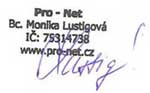                                     ………………………………………………………….          za poskytovatele							za uživateleObchodní jméno /
jméno a příjmeníIČO / RČ / datum narozeníAdresaAdresa instalace (liší-li se)Kontaktní osobaKontaktní emailKontaktní telefonČíslo účtu uživateleZpůsob úhradyBankovním  převodem do 15 tého dne v měsíci.Způsob zasílání fakture-mailemPeriodaměsíčně	Email